Творческий проект «Усольский воробей»Разработчик проекта: Ковалёва И.Ю.Сроки реализации программы: с сентября 2018, долгосрочноЦель проекта: Укрепление и сохранение традиций, способствующих к пробуждению в каждом жителе города чувства прекрасного, развитию и укреплению духовной составляющей, привитие любви и патриотизма к родному городу.Актуальность проекта:	 Во многих городах встречаются не только монументальные произведения, которые рассказывают о жизни страны и края, но и декоративные скульптуры, которые оживляют скучные улицы, привносят в них элементы новизны и украшают их. Зачастую такие скульптуры становятся изюминкой улицы, площади, сквера или самого города.	В нашем городе практически отсутствует сувенирная продукция. Решили объединить множество мероприятий одной темой, тем самым активировать народных мастеров на изготовление и распространение сувениров с использованием данной символики.Холодной зимой, когда птиц совсем мало, или жарким летом, когда раздаются голоса множества птиц, с человеком всегда рядом маленькая, серо- коричневая птаха – воробей, к которой люди так привыкли, что давно уже и не замечают ее. И напрасно. Воробей – небольшая птичка, размером до 18 см, и весом не более 35 г. Но мало кто осознает, что это необыкновенно умная, наблюдательная птица. Главная особенность этой интересной птахи в том, что она непременно селится вблизи человека. Это отложило и свой отпечаток на ее поведение и весь образ жизни.У птицы великолепно развита память, у нее появляются новые рефлексы, связанные с человеческим поведением, она может принимать решения и даже строить логические цепочки. В преддверии грядущего юбилея города возникла идея развития проекта «Усольский воробей». Идея возникла на основе работ (воробей - свистулька), выполненных учащимися детской художественной школы под руководством преподавателя Швыдковой Оксаны Михайловны. Воробей изображается в различный ипостасях: воробей - художник, воробей - поэт, воробей- шеф- повар, воробей-таксист и т. д. Клюв у воробья белый или серебристый (символ кристалла соли)- поэтому и «усольский».План мероприятий по реализации проекта:В течении реализации проекта –освещение каждого этапа в СМИ.Ожидаемые результаты:- позиционирование нового объекта, как неформального символа города;- создание эстетически оформленных уголков в городе;-повышение статуса культуры в городе;-развитие  и поддержание мастеров ДПИ;- развитие сувенирной продукции в г. Усолье-Сибирское.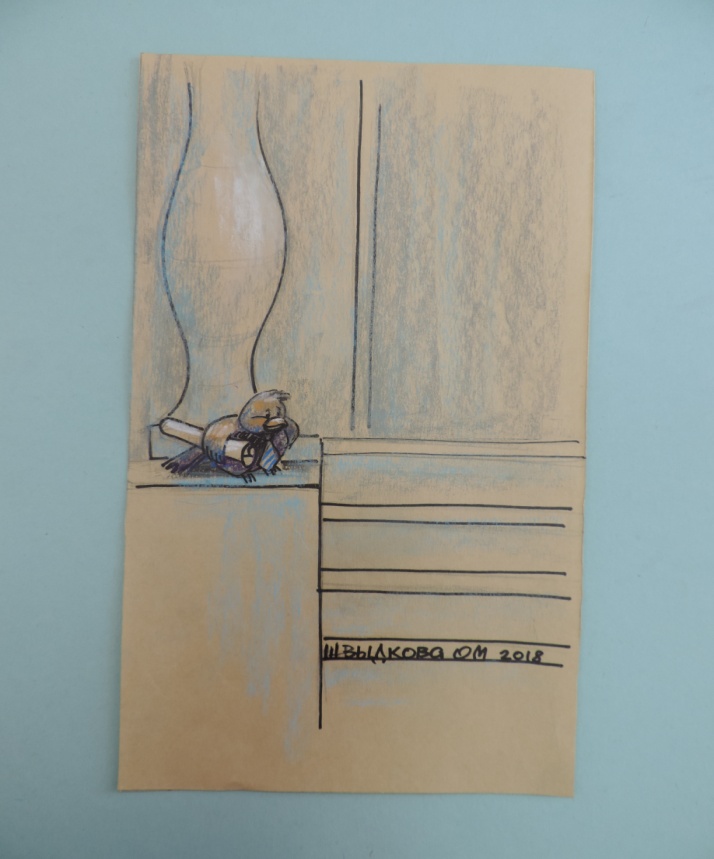 У здания администрации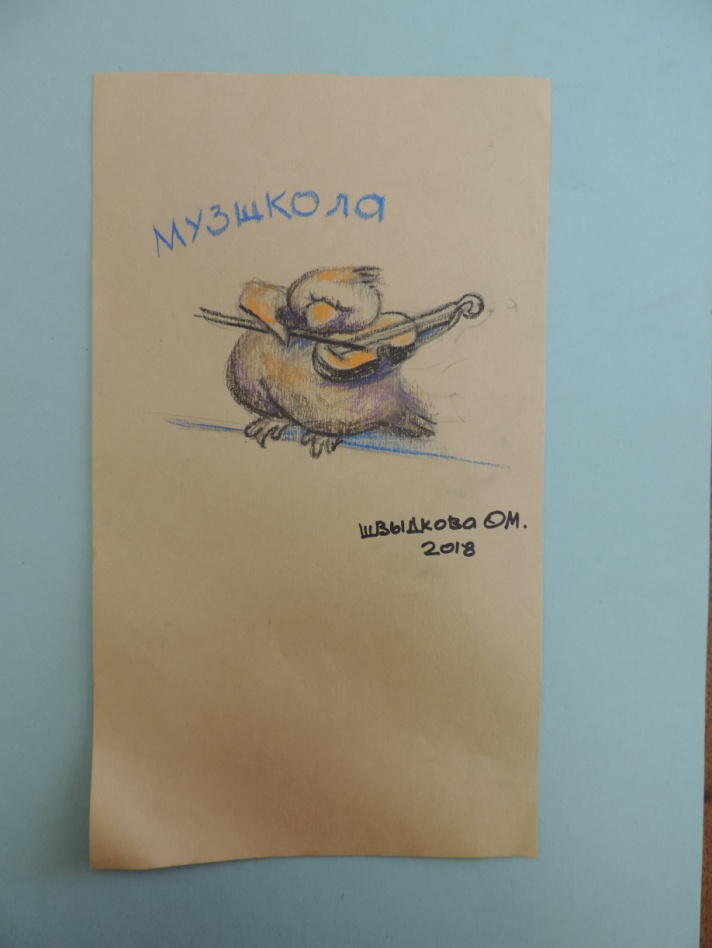  У музыкальной школы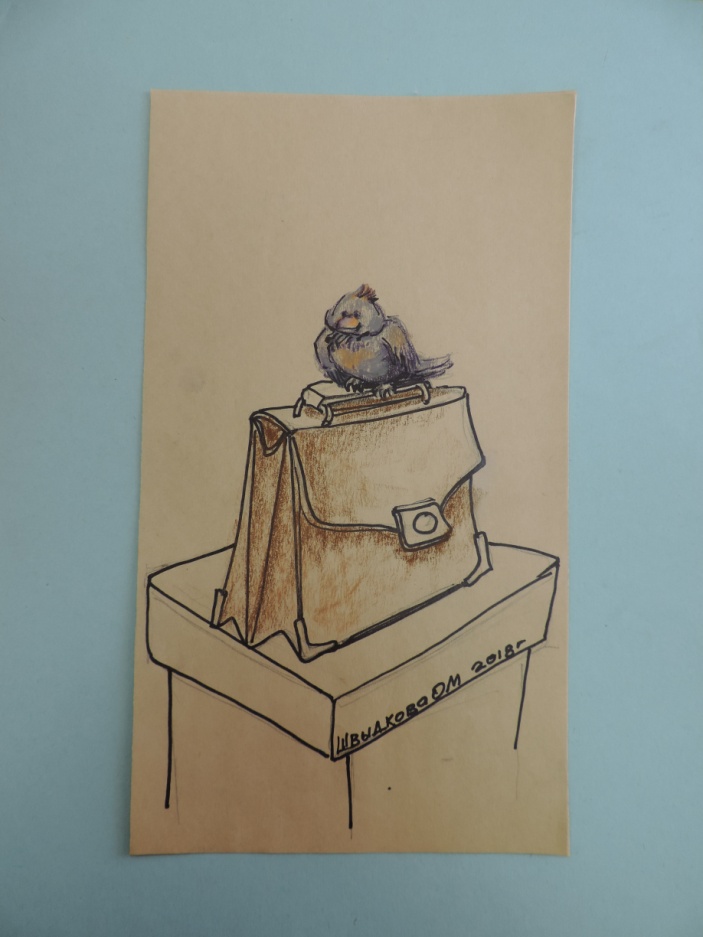 У общеобразовательной школы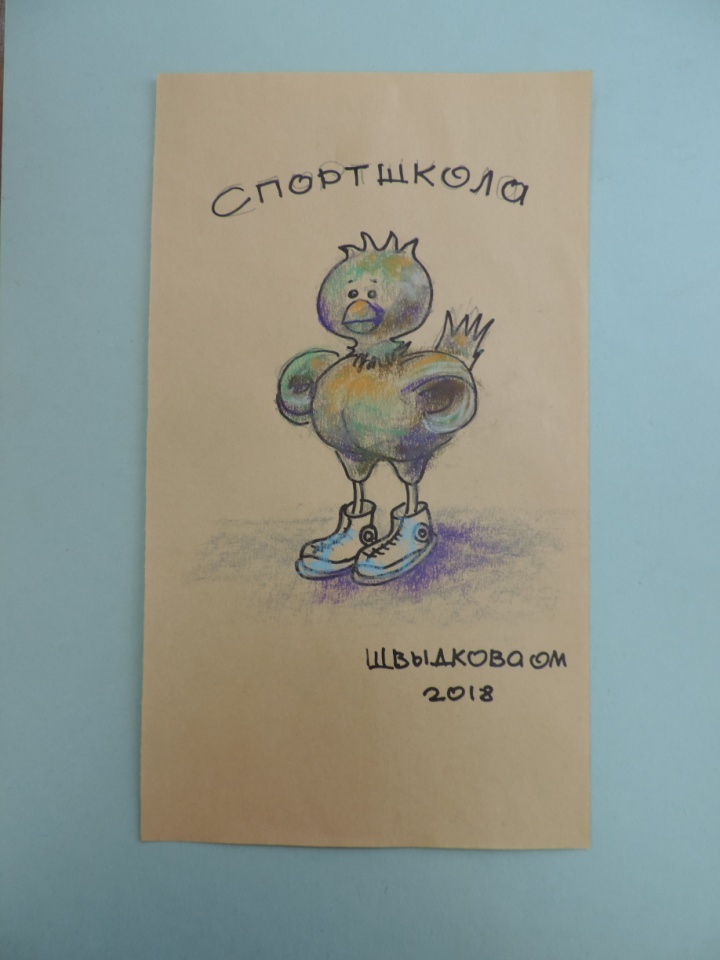 У спортивной школы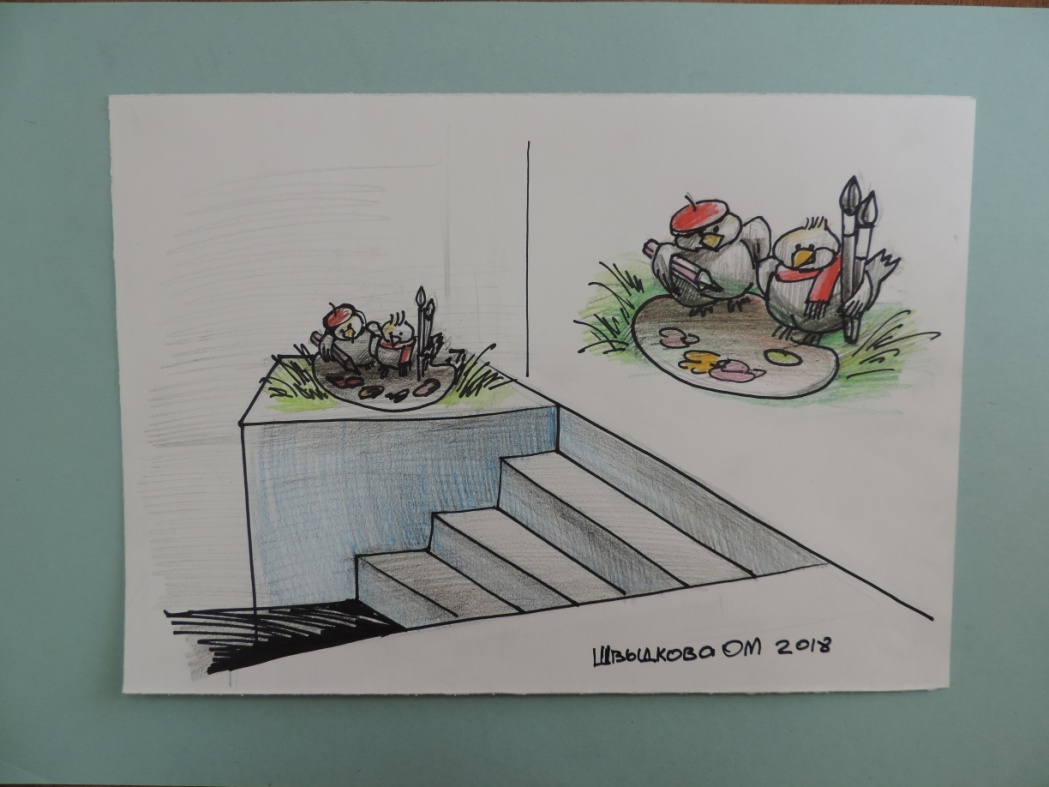 У художественной школы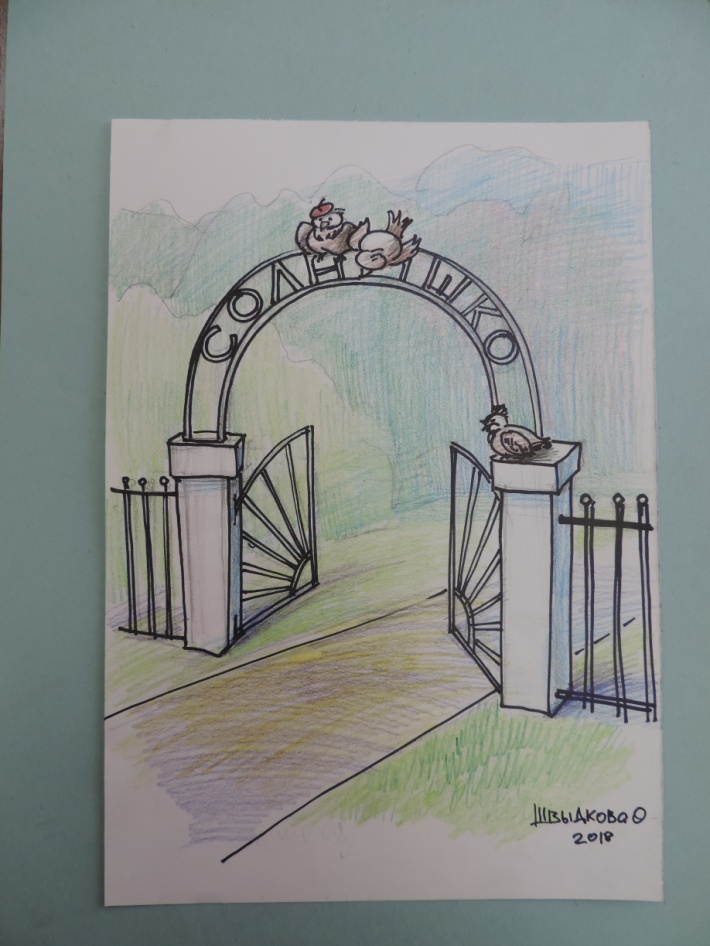 Детский сад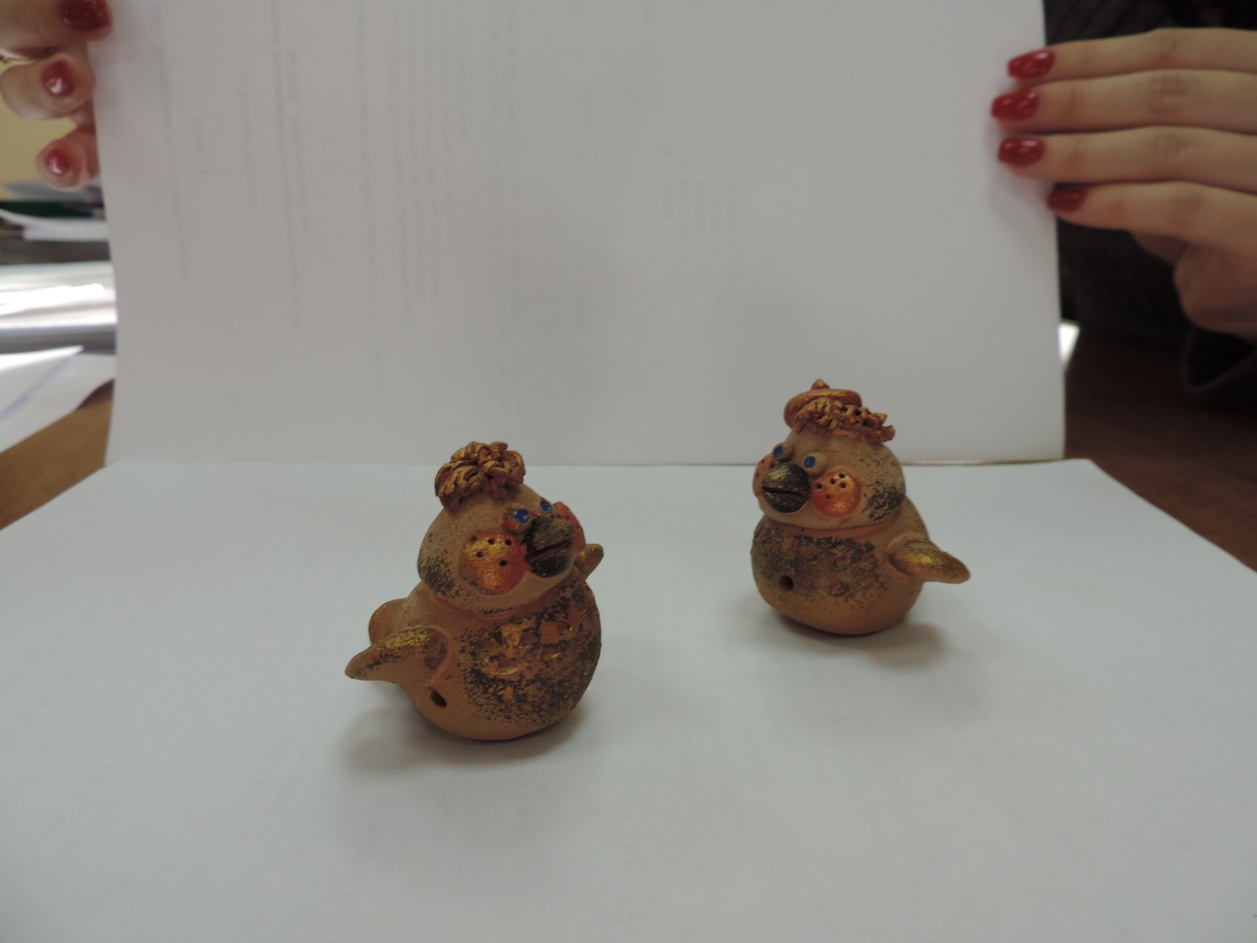 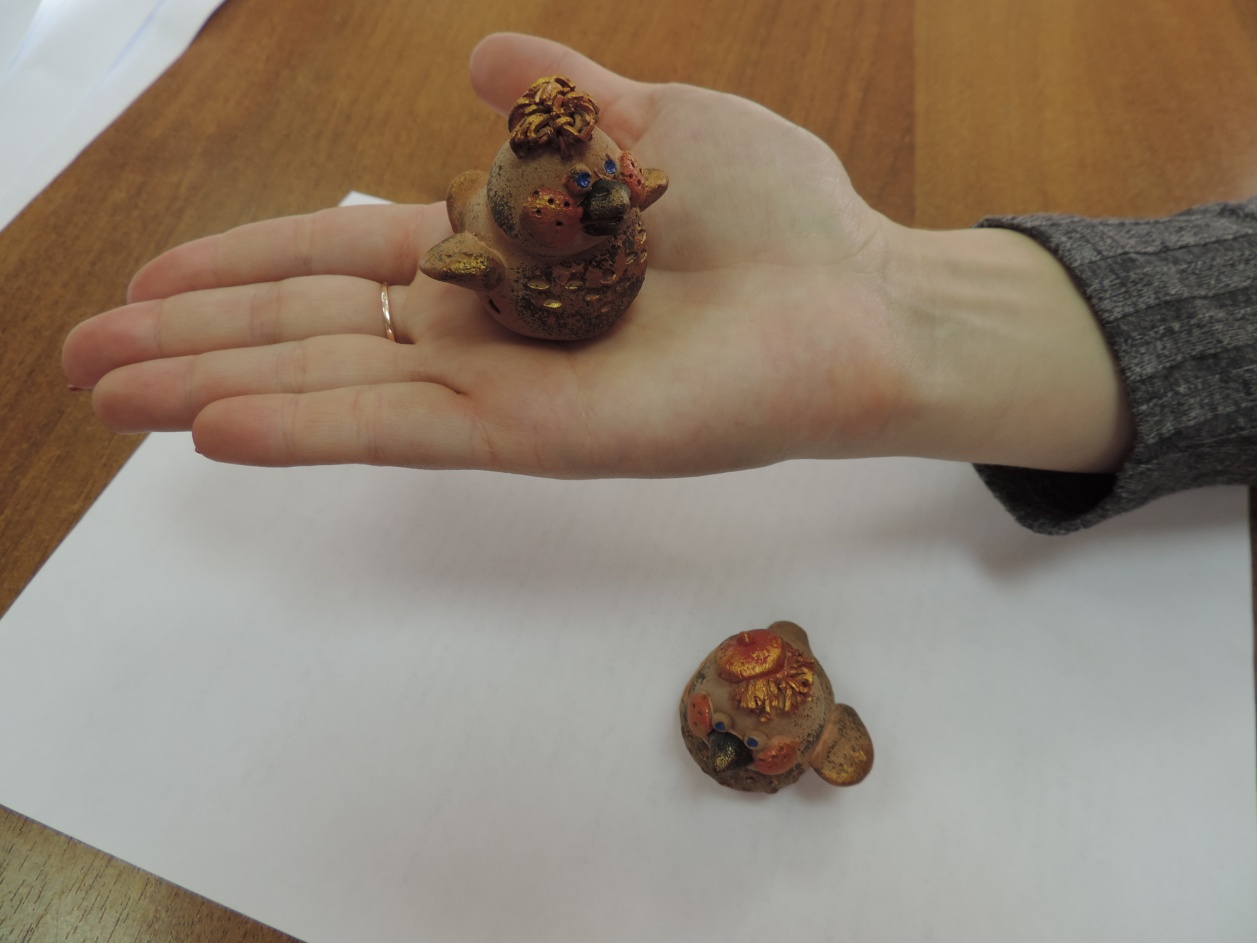 Игрушка - свистулькаэтапыМероприятияФинансовое обеспечениеСроки реализации1 этапСоздание творческой группы по реализации проекта-Сентябрь 20182 этапПроведение выставки- конкурса «Усольский воробей» среди учащихся СОШ, и ДОУГрамоты, призы (ДХШ), спонсорымарт 20193 этапИзготовление сувенирной продукции свистулька- воробей.(презентация на юбилее города)ДХШ(учащиеся, преподаватели, мастера ДПИ)долгосрочно4 этап Изготовление  и размещение скульптурных форм на территории города (у торговых центров, кафе, социальных объектов и т.д)Индивидуальные предприниматели городадолгосрочно5 этапПроведение фестиваля народного творчества и декоративно- прикладного искусства «Усольский воробей» с привлечением мастеров ДПИ, художников, творческих коллективов, торговых отделов и т. д. с соблюдением соответствующей тематикиОтдел культуры, Администрация города,  индивидуальные предприниматели города1 раз в 2 года